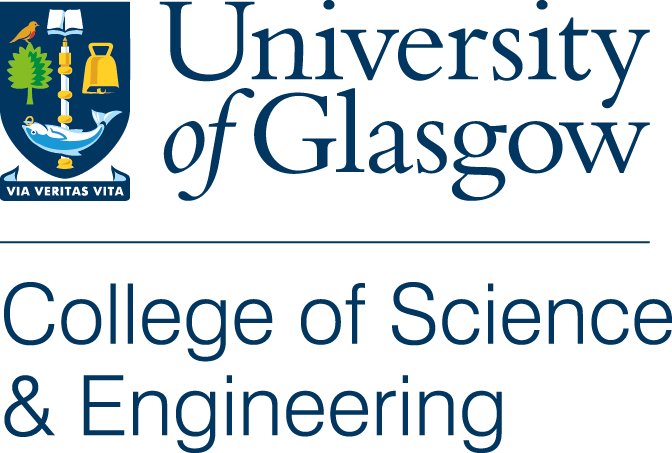 THESIS ACCESS DECLARATIONIMPORTANT NOTESIn the interests of scholarship, theses of the  are normally made freely available, for example for consultation in the University Library, or within another Library, immediately after deposit. Electronic copies are normally made available online to increase the access to, and visibility of, the University’s research.
Candidates should consult http://theses.gla.ac.uk/gettingstarted and talk to their supervisor before completing and signing this form to establish whether there is likely to be a valid reason for restricting access to their thesis for a limited period of time.
The Freedom of Information () Act 2002 (“FOISA”) and the Environmental Information () Regulations 2004 (“EI(S)Rs”) ensure access to any information held by the , including theses, unless an exemption or exception applies. Reasons for restricting access to a thesis should be derived from exemptions under FOISA or exceptions under EI(S)Rs. Further restrictions, as described below, can be applied to online availability of the electronic version. 
Candidates should consult any sponsoring organisations that may hold intellectual property rights in a thesis before completing this form.
Candidates will be required to declare at the point of electronic deposit that the copy being deposited is the same in all respects as the print copy with the exception of any 3rd party copyright material removed because permission for its inclusion has not been granted. Does any organisation other than the  have an interest in the intellectual property rights to your work?  □ Yes □ No   If yes, please specify the organisation and the nature of their interest:Candidates who believe there is a valid reason to restrict access to both the hard copy and the electronic copy of their thesis should consult the list of exemptions permitted by the Freedom of Information (Scotland) Act 2002 and the list of exceptions permitted by the Environmental Information (Scotland) Regulations 2004 available at http://theses.gla.ac.uk and give specific details below of the relevant exemption/exception and why an exemption/exception is necessary (continue on an attached sheet of paper as necessary).Please select one of the following two options:The following further reason may be applied to the electronic copy only. Please tick the box below if applicable. □ 	The thesis contains material whose copyright belongs to a third party and the gaining of approval to publish the material electronically would be onerous or expensive; and the removal of the copyright material would compromise the thesis.In normal circumstances any thesis to which access has been restricted will be made available after three years (this does not apply to theses restricted for reasons of copyright). Candidates who believe access to their thesis should be restricted for more than three years should state their reason here:Please note that the  may be required to overturn any request for restricted access to any thesis.To be completed by the student:I confirm that the information I have given on this form is complete and accurate. This section must be completed by your primary supervisor:I confirm that I agree with the decision indicated on this form by the author of the thesis with respect to access to the thesis.Please return this form to scieng-gradschool@glasgow.ac.uk   For Graduate School use only:   Embargo granted   □ Yes	□ NoFunder: Grant Reference No (where student is RCUK-funded)Candidate’s NameStudent ID NumberThesis TitleThesis TitleSchool:Name of Supervisor(s)Signed (Author):Address (Author):Email Address (Author):Date:Signature (supervisor):Date: